Администрация городского округа город БорНижегородской областиПОСТАНОВЛЕНИЕОт 20.01.2022                                                                                                    № 169      Об утверждении Порядка принятия решения об одобрении сделок с заинтересованностью, стороной которых является или намеревается быть муниципальное учреждениеРуководствуясь статьей 27 Федерального закона от 12.01.1996 № 7-ФЗ «О некоммерческих организациях», в соответствии с Уставом муниципального образования городского округа город Бор, принятого решением Совета депутатов городского округа город Бор от 25.01.2011 № 1, администрация городского округа г. Бор постановляет:1. Утвердить прилагаемый Порядок принятия решения об одобрении сделок с заинтересованностью, стороной которых является или намеревается быть муниципальное учреждение (далее – Порядок).2. Функциональным (отраслевым, территориальным) структурным подразделениям администрации городского округа г. Бор при принятии решений об одобрении сделок с заинтересованностью, стороной которых является или намеревается быть муниципальное учреждение, руководствоваться Порядком, указанным в пункте 1 настоящего постановления.3. Общему отделу администрации городского округа г. Бор (Е.А. Копцова) обеспечить опубликование настоящего постановления в газете «Бор Сегодня», сетевом издании «Бор - оффициал» и размещение на официальном сайте www.borcity.ru.4. Настоящее постановление вступает в силу со дня его официального опубликования.Глава местного самоуправления                                                     А.В. БоровскийГельфанова Ю.И,37-110Утвержденпостановлением администрации городского округа г. Бор от 20.01.2022 № 169Порядок принятия решения об одобрении сделок с заинтересованностью, стороной которых является или намеревается быть муниципальное учреждение(далее – Порядок)Настоящий Порядок разработан на основании статьи 27 Федерального закона от 12 января 1996 года № 7-ФЗ «О некоммерческих организациях» и устанавливает правила принятия органом, осуществляющим функции и полномочия учредителя муниципального учреждения (администрацией городского округа г. Бор,  функциональным (отраслевым, территориальным) структурным подразделением администрации городского округа г. Бор), решения об одобрении сделок с заинтересованностью, стороной которых является или намеревается быть муниципальное учреждение, подведомственное соответствующему органу, осуществляющему функции и полномочия учредителя муниципального учреждения.Заинтересованность в сделке определяется в соответствии с критериями, установленными статьей 27 Федерального закона от 12 января 1996 года № 7-ФЗ «О некоммерческих организациях».Для целей настоящего Порядка лицами, заинтересованными в совершении некоммерческой организацией тех или иных действий, в том числе сделок, с другими организациями или гражданами (далее - заинтересованные лица), признаются руководитель (заместитель руководителя) муниципального учреждения, а также лицо, входящее в состав органов управления муниципального учреждения или органов надзора за его деятельностью, если указанные лица состоят с этими организациями или гражданами в трудовых отношениях, являются участниками, кредиторами этих организаций либо состоят с этими гражданами в близких родственных отношениях или являются кредиторами этих граждан. При этом указанные организации или граждане являются поставщиками товаров (услуг) для муниципального учреждения, крупными потребителями товаров (услуг), производимых муниципальным учреждением, владеют имуществом, которое полностью или частично образовано муниципальным учреждением, или могут извлекать выгоду из пользования, распоряжения имуществом муниципального учреждения.3. В случае, если заинтересованное лицо имеет заинтересованность в сделке, стороной которой является или намеревается быть муниципальное учреждение, а также в случае иного противоречия интересов указанного лица и муниципального учреждения в отношении существующей или предполагаемой сделки:- оно обязано сообщить о своей заинтересованности в орган, осуществляющий функции и полномочия учредителя муниципального учреждения;- сделка должна быть одобрена органом, осуществляющим функции и полномочия учредителя муниципального учреждения.4. Сделка с заинтересованностью, стороной которой является или намеревается быть муниципальное учреждение,  может быть совершена только с предварительного одобрения органа, осуществляющего функции и полномочия учредителя муниципального учреждения.5. Для принятия решения об одобрении сделки муниципальное учреждение представляет в орган, осуществляющий функции и полномочия учредителя муниципального учреждения, следующие документы:1) обращение о согласовании сделки, содержащее:обоснование и цель совершения сделки,информацию о сторонах сделки,предмет и цену сделки,сроки исполнения обязательств по сделке,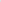 источники финансирования сделки, иные существенные условия сделки относительно которых по заявлению одной из сторон должно быть достигнуто соглашение;2) проект соответствующего договора, содержащий условия сделки,  со всеми приложениями к нему;3) копии учредительных документов контрагента и выписки контрагента из единого государственного реестра юридических лиц (для юридического лица) или выписки из единого государственного реестра индивидуальных предпринимателей (для индивидуального предпринимателя), полученные не ранее чем за один месяц до дня их представления в орган, осуществляющий функции и полномочия учредителя муниципального учреждения;справку - обоснование целесообразности совершения сделки;справку о прогнозе влияния результатов сделки на повышение эффективности деятельности учреждения;справку о возможных конфликтах интересов заинтересованного лица и учреждения с приложением копий документов, подтверждающих наличие заинтересованности в сделке лиц в соответствии с законодательством Российской Федерации;информацию о способе определения контрагента  в случае заключения сделки с единственным  поставщиком, а также обоснование заключения сделки с единственным поставщиком;при осуществлении сделок связанных с приобретением (отчуждением) имущества, с залогом имущества, взносом имущества в качестве вклада в уставный (складочный) капитал хозяйственных обществ или товариществ дополнительно представляется:перечень имущества, предлагаемого к приобретению (отчуждению), передаче в пользование или залог, с указанием его балансовой стоимости на последнюю отчетную дату и рыночной стоимости, определенной в соответствии с законодательством об оценочной деятельности, подписанный руководителем и главным бухгалтером муниципального учреждения и скрепленный печатью муниципального учреждения;отчет об оценке рыночной стоимости имущества, оформленный в соответствии с законодательством об оценочной деятельности, произведенной не ранее чем за 3 месяца до представления отчета;сведения о порядке и сроках продажи (покупки) имущества, имущественных прав, передаче имущества в пользование или залог, включающие: планируемую дату или период продажи (покупки); способ продажи (прямая продажа, конкурс, аукцион), наименование покупателя (продавца);справку об отсутствии или наличии обременений на имущество, участвующее в сделке.Предоставляемые документы подписываются руководителем (лицом, исполняющим его обязанности) или заместителем руководителя, уполномоченным на основании доверенности на совершение данной сделки, и главным бухгалтером учреждения (при наличии).6. Поступившее в орган, осуществляющий функции и полномочия учредителя муниципального учреждения, обращение о согласовании сделки с прилагаемыми документами регистрируется  и направляется исполнителю для подготовки мотивированного заключения о возможности одобрения (либо  отказа в одобрении) сделки (далее – мотивированное заключение) и соответствующего проекта ответа (письма) на такое обращение. Мотивированное заключение подлежит согласованию с подразделениями органа, осуществляющего функции и полномочия учредителя муниципального учреждения, курирующими вопросы экономики и финансов, юридические вопросы и вопросы контроля за деятельностью подведомственных учреждений.7. Представленные документы рассматриваются в органе, осуществляющем функции и полномочия учредителя муниципального учреждения, в течение 15 рабочих дней.8. Если для принятия решения об одобрении (либо об отказе в ее одобрении) сделки с участием учреждения, в совершении которой имеется заинтересованность, требуются дополнительные материалы и (или) разъяснения, исполнитель направляет в учреждение запрос об их предоставлении с указанием срока, в который необходимо представить соответствующие материалы и (или) разъяснения.При этом срок рассмотрения документов, установленный в пункте 7 настоящего Порядка, приостанавливается до дня регистрации в органе,  осуществляющем функции и полномочия учредителя муниципального учреждения, затребованных документов.8. Орган, осуществляющий функции и полномочия учредителя муниципального учреждения, на основании представленных документов, мотивированного заключения принимает решение об одобрении сделки либо о мотивированном отказе в ее одобрении.9. По результатам рассмотрения представленных учреждением документов орган, осуществляющий функции и полномочия учредителя муниципального учреждения, принимает решение об отказе в одобрении сделки в следующих случаях:выявления в представленных документах неполных, необоснованных или недостоверных сведений;несоответствия сделки целям и видам деятельности учреждения;отсутствия достаточного обоснования целесообразности заключения сделки;если совершение сделки приведет к невозможности осуществления учреждением деятельности, цели, предмет и виды которой определены его уставом;если планируемая к заключению сделка противоречит нормам законодательства Российской Федерации.10.  Мотивированное решение  об отказе с указанием причин оформляется письмом органа, осуществляющего функции и полномочия учредителя муниципального учреждения, направляется в учреждение и заинтересованному лицу или вручается их представителям в течение 5 рабочих дней со дня принятия данного решения.11. Орган, осуществляющий функции и полномочия учредителя муниципального учреждения, принимает решение об одобрении сделки с участием учреждения, в совершении которой имеется заинтересованность, в случае отсутствия оснований, предусмотренных в пункте 9 настоящего Порядка.Решение об одобрении сделки оформляется письмом органа, осуществляющего функции и полномочия учредителя муниципального учреждения, направляется в учреждение и заинтересованному лицу или вручается их представителям в течение 5 рабочих дней со дня принятия данного решения.12. Днем принятия соответствующего решения считается день регистрации исходящего письма.13.  Решение об одобрении сделки с участием учреждения, в совершении которой имеется заинтересованность, действительно в течение шести месяцев со дня его принятия.